CONFERIMENTO DI N. _1_ BORSA PER ATTIVITÀ DI RICERCAVERBALE n.1Il giorno 13/12/2022, alle ore 9.00, presso la biblioteca dell’Unità di Biologia Generale e Genetica Medica, Dipartimento di Medicina Molecolare, via Forlanini 14, Pavia, a seguito di regolare convocazione, si è riunita la Commissione giudicatrice per il conferimento di n. _1 borsa per attività di ricerca “Analisi molecolare di pazienti con malattia di Parkinson”Il bando è stato emanato con decreto direttoriale in data 7/11/2022 n. 966/2022Sono presenti i componenti della Commissione giudicatrice nominata con decreto direttoriale in data 12/12/2022, n. 135/2022:Il Presidente procede alla lettura delle norme contenute nel bando di concorso e nel “Regolamento concernente il conferimento di borse per attività di ricerca” dell’Università degli Studi di Pavia, emanato con decreto rettorale in data 18 gennaio 2011, n.86/2011.Il Presidente ricorda che la selezione si attua mediante la valutazione comparativa dei titoli presentati dai candidati eventualmente integrata da un colloquio.La Commissione accerta che sono regolarmente pervenuti, entro il termine previsto dal bando, i plichi dei seguenti candidati:- Rahimi Aghdas SaynaIl Presidente rammenta che la graduatoria di merito è formata, in ordine decrescente, sulla base della somma dei punteggi ottenuti da ciascun candidato nella valutazione dei titoli. A parità di merito prevale il candidato di età anagrafica più giovane.La Commissione procede all’apertura dei plichi trasmessi contenenti le domande di partecipazione alla selezione presentate dai candidati. Risultano presentate n. 1 domande di partecipazione alla selezione. I nominativi dei candidati sono riportati nell’elenco allegato, che viene vistato dai componenti della Commissione giudicatrice (ALLEGATO 1 - Elenco dei candidati).La Commissione giudicatrice accerta che non vi è tra i suoi componenti né tra questi ed i candidati ammessi alla selezione l’incompatibilità di cui agli artt. 51 e 52 del codice di procedura civile (ALLEGATO 3).In riferimento ai criteri stabiliti riportati qui di seguito:la Commissione giudicatrice procede all’esame dei titoli presentati dai candidati, riportando per ciascuno di essi i relativi punteggi che vengono rappresentati nel prospetto allegato, che viene vistato dai componenti della Commissione giudicatrice (ALLEGATO 2 - Prospetto riassuntivo della valutazione dei titoli presentati dai candidati).La Commissione unanime ritiene che la documentazione fornita sia sufficiente alla valutazione dell'idoneità dei candidati in ordine all'assegnazione della borsa di studio e pertanto decide di non dare corso alla prova orale.Successivamente la Commissione giudicatrice procede alla compilazione della graduatoria finale di merito, formata sulla base della somma dei punteggi ottenuti da ciascun candidato nella valutazione dei titoli . Il Presidente ricorda che, in caso di parità di merito, prevale il candidato di età anagrafica più giovane.La graduatoria finale di merito, in ordine decrescente, è riportata nel seguente prospetto:La Commissione giudicatrice assume piena responsabilità in merito alla correttezza dei punteggi assegnati ed alla conformità degli stessi alle disposizioni normative.Alle ore 10.00 la Commissione giudicatrice conclude i lavori e dispone la trasmissione degli atti.Letto, approvato e sottoscritto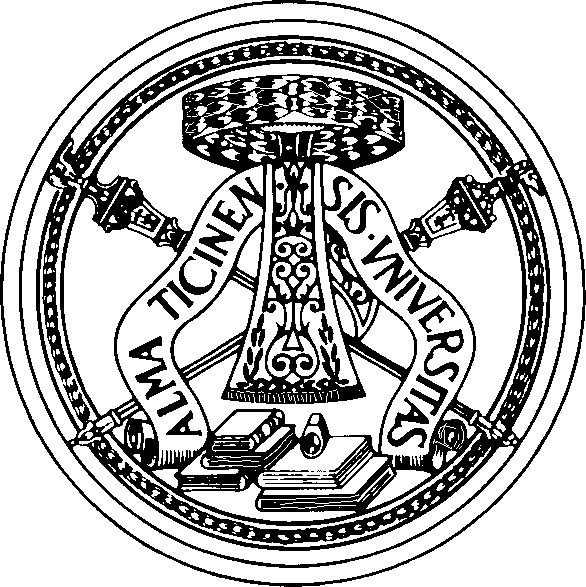 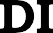 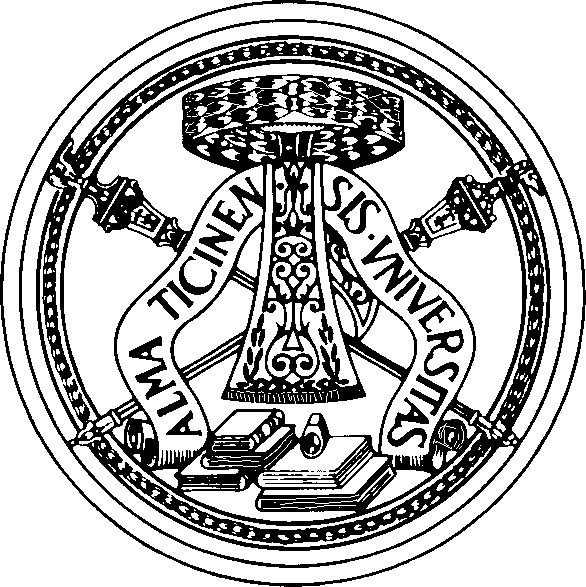 CONCORSO PUBBLICO, PER TITOLI (E COLLOQUIO), PER IL CONFERIMENTO DI N.    1	BORSE DISTUDIO PER ATTIVITÀ DI RICERCA “Analisi molecolare di pazienti con malattia di Parkinson”Verbale n° 1 - Allegato 1 - Elenco dei candidati- Rahimi Aghdas Sayna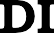 CONCORSO PUBBLICO, PER TITOLI (E COLLOQUIO) , PER IL CONFERIMENTO DI N.    1	BORSE DI STUDIO PER ATTIVITÀ DI RICERCA - “Analisimolecolare di pazienti con malattia di Parkinson”Verbale n° 1 - Allegato 2(Prospetto riassuntivo della valutazione dei titoli presentati dai candidati)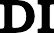 CONCORSO PUBBLICO, PER TITOLI (E COLLOQUIO), PER IL CONFERIMENTO DI N.     1	BORSE DI STUDIO PER ATTIVITÀ DI RICERCA - “Analisimolecolare di pazienti con malattia di Parkinson”Verbale n° 1 - Allegato 3Art. 51 (Astensione del giudice)Il giudice ha l'obbligo di astenersi: 1) se ha interesse nella causa o in altra vertente su identica questione di diritto; 2) se egli stesso o la moglie è parente fino al quarto grado o legato da vincoli di affiliazione, o è convivente o commensale abituale di una delle parti o di alcuno dei difensori; 3) se egli stesso o la moglie ha causa pendente o grave inimicizia o rapporti di credito o debito con una delle parti o alcuno dei suoi difensori; 4) se ha dato consiglio o prestato patrocinio nella causa o ha deposto in essa come testimone, oppure ne ha conosciuto come magistrato in altro grado del processo o come arbitro o vi ha prestato assistenza come consulente tecnico; 5) se è tutore, curatore, amministratore di sostegno, procuratore, agente o datore di lavoro di una delle parti; se, inoltre, è amministratore o gerente di un ente, di un'associazione anche non riconosciuta, di un comitato, di una società o stabilimento che ha interesse nella causa. In ogni altro caso in cui esistono gravi ragioni di convenienza, il giudice può richiedere al capo dell'Ufficio l'autorizzazione ad astenersi; quando l'astensione riguarda il capo dell'Ufficio, l'autorizzazione è chiesta al capo dell'Ufficio superiore.Art. 52 (Ricusazione del giudice)Nei casi in cui è fatto obbligo al giudice di astenersi, ciascuna delle parti può proporne la ricusazione mediante ricorso contenente i motivi specifici e i mezzi di prova. Il ricorso, sottoscritto dalla parte o dal difensore, deve essere depositato in cancelleria due giorni prima dell'udienza, se al ricusante è noto il nome dei giudici che sono chiamati a trattare o decidere la causa, e prima dell'inizio della trattazione o discussione di questa nel caso contrario. La ricusazione sospende il processo.PROF. ENZA MARIA VALENTEPRESIDENTEPROF. ANTONELLA MINELLICOMPONENTEPROF. EDOARDO ERRICHIELLOCOMPONENTE CON FUNZIONI DI SEGRETARIOVoto di laureavoto 110/110 e lode- voto 110/110- voto 105-109- voto 103-105voto <103fino a 10 punti10 punti9 punti8 punti7 punti6 puntiPubblicazioni-ciascuna pubblicazionefino a 5 punti- 1 puntoCurriculum vitae-esperienza di sequenziamento Sanger-esperienza di NGS-esperienza in tecniche MLPAfino a 15 punti5 punti5 punti5 puntiColloquio eventuale su basi genetiche dellamalattia di Parkinson e su esperienze pregressefino a 20 puntiCANDIDATOPUNTEGGIO TITOLIPUNTEGGIO COMPLESSIVORAHIMI AGHDAS Sayna2323LA COMMISSIONE GIUDICATRICELA COMMISSIONE GIUDICATRICEPROF. ENZA MARIA VALENTEPRESIDENTEPROF. ANTONELLA MINELLICOMPONENTEPROF. EDOARDO ERRICHIELLOCOMPONENTE CON FUNZIONI DI SEGRETARIOCOGNOME E NOMEANNO DINASCITAVOTO DILAUREAPUBBLICAZIONICVTOTALERahimi Aghdas SaynaPunti 8 (106/110)Punti 0Punti 15 (esperienza Sanger, MLPA, NGS)Punti 23